DTA LOGISTIC Sp. z o.o.DTA to polska grupa firm o zasięgu międzynarodowym, oferujących usługi w zakresie obsługi celnej, spedycyjnej, magazynowej oraz logistyki kontraktowej. Działamy na terenie Polski od 1991 i na terenie Rosji od 2007 roku. Certyfikat AEO potwierdza naszą wiarygodność jako solidnego partnera w międzynarodowej wymianie towarowej. Świadcząc nasze usługi kładziemy duży nacisk nie tylko na jakość dokonywanych przez nas usług, ale również na partnerstwo we współpracy z naszymi Klientami.W związku z dynamicznym rozwojem Firmy poszukujemy osób do pracy na stanowisku:  
Spedytor międzynarodowy 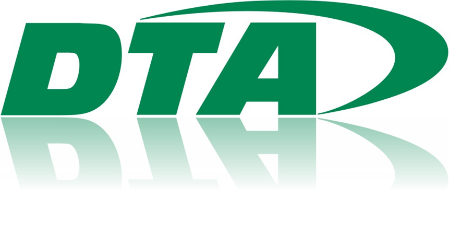 Miejsce pracy: SmolecTwoje obowiązki:bezpośrednia współpraca z przewoźnikami: negocjowanie stawek, ustalanie i planowanie warunków transportubieżąca obsługa klientów w transporcie drogowym, a w perspektywie – także morskim i kolejowym bieżąca obsługa zleceń kontraktowych z zachowaniem najwyższej staranności pozyskiwanie klientów oraz nawiązanie z nimi dobrych relacji utrzymywanie i rozwój długofalowej współpracy z obecnymi klientamimonitoring obsługiwanych zleceńdbanie o wysoką jakość oraz terminowość realizowanych zleceńprzygotowanie dokumentacji spedycyjnej i innych prac administracyjnychNasze wymagania:doświadczenie w spedycji drogowej (mile widziane, ale jeśli go nie posiadasz, nie martw się, nauczymy Cię wszystkiego)minimum średnie wykształceniebiegła znajomość języka angielskiego – warunek konieczny umiejętność szybkiego podejmowania decyzjiskuteczność w realizacji wyznaczanych celówumiejętność budowania i utrzymywania dobrych relacji z klientamiwysoko rozwinięta umiejętność kontaktu drogą mailową/telefonicznąznajomość pakietu MS Officegotowość do nauki – ze szczególnym uwzględnieniem przepisów prawa celnegoOferujemy:stabilne zatrudnienie na umowę o pracę na pełny etat u bezpośredniego pracodawcymotywacyjny system wynagradzania połączony z wynikami pracy zespołuprzyjazną atmosferę pracypakiet benefitów pozapłacowychmożliwość rozwoju zawodowego szkolenia wewnętrzne Jesteś zainteresowana/y wejdź na stronę pracuj.pl i wpisz w wyszukiwarce DTA – pojawią się nasze aktualne oferty pracy – w tym ta o której marzysz  lub wyślij swoje cv na adres rekrutacja@dta.com.plCzekamy na Ciebie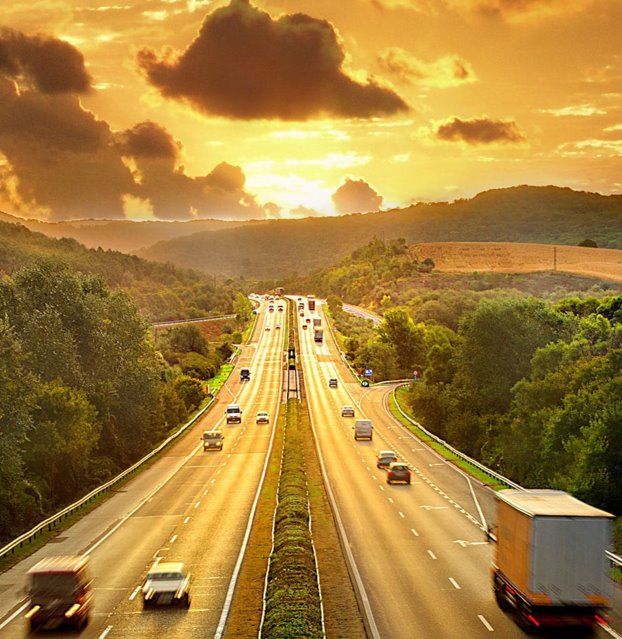 